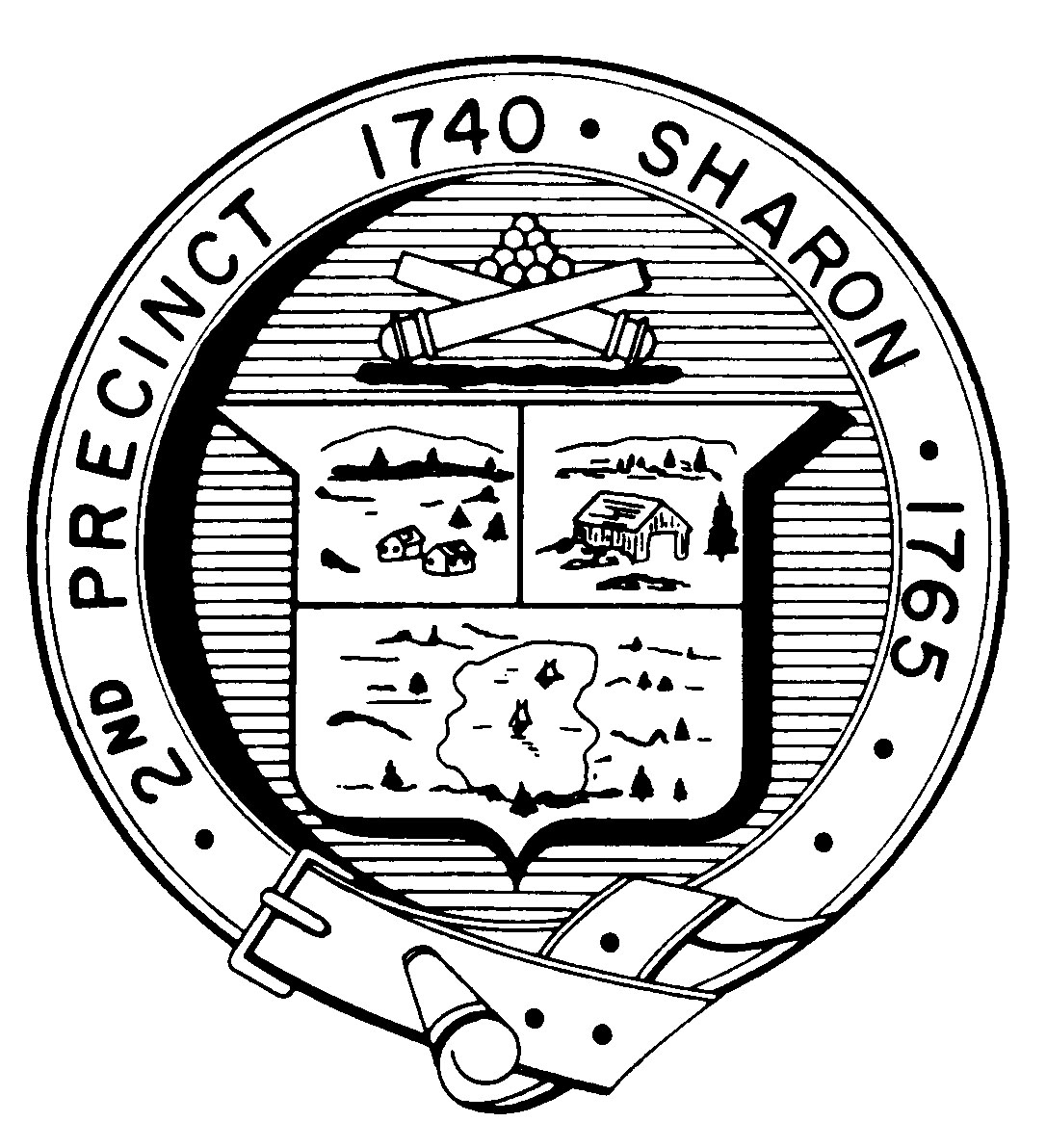 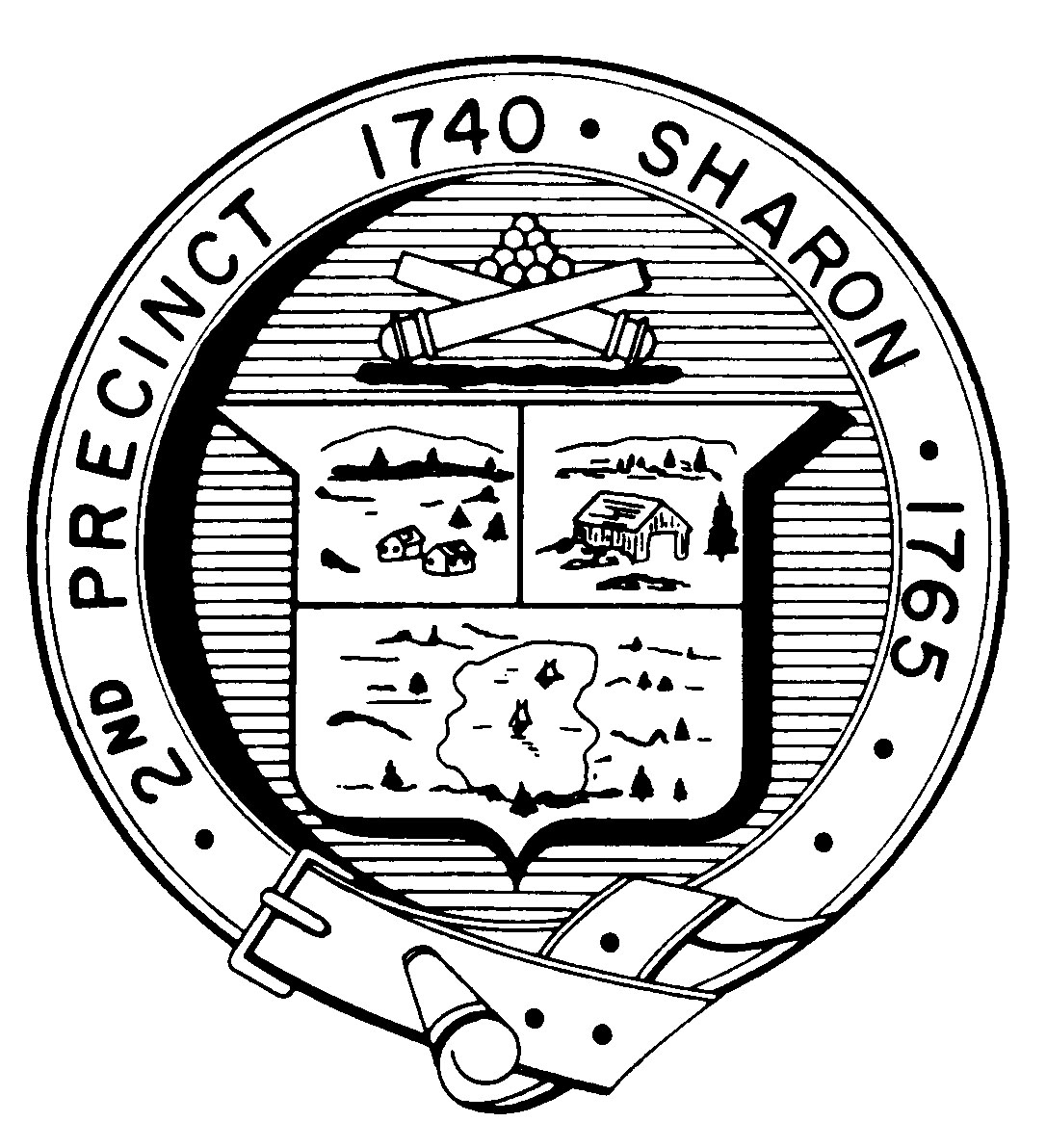 STANDING BUILDING COMMITTEETuesday, February 15, 2022, at 6:30 PM**Important note** Sharon TV will record and/or broadcast virtual Board and Committee meetings on Sharon TV.
 If you elect to enable your webcam, your image and background may be recorded with or without sound.Note: If you plan to also use your computer to see participants and shared documents, do not use computer audio since it will create an echo with your computer speakers.AGENDAAdministrationRoll callExecutive Session* the New Library Project litigation, 1 School StreetMeeting Minutes InvoicesHigh School ProjectLibrary ProjectTopics the Chair would like to discuss not known 48 hours in advance*Executive Session is first item for this meeting and is anticipated to take 
		approximately 30 minutes. OnlineMeeting IDPasswordwww.zoom.us661-933-129202067https://zoom.us/j/6619331292?pwd=akFmV1A3RklXeEhyamlHeG5tRVdzZz09

https://zoom.us/j/6619331292?pwd=akFmV1A3RklXeEhyamlHeG5tRVdzZz09

https://zoom.us/j/6619331292?pwd=akFmV1A3RklXeEhyamlHeG5tRVdzZz09

BY PHONE1-312-626-67991-929-205-60991-253-215-87821-301-715-85921-346-248-77991-669-900-6833To mute or unmute yourself, Press *6To mute or unmute yourself, Press *6To mute or unmute yourself, Press *6